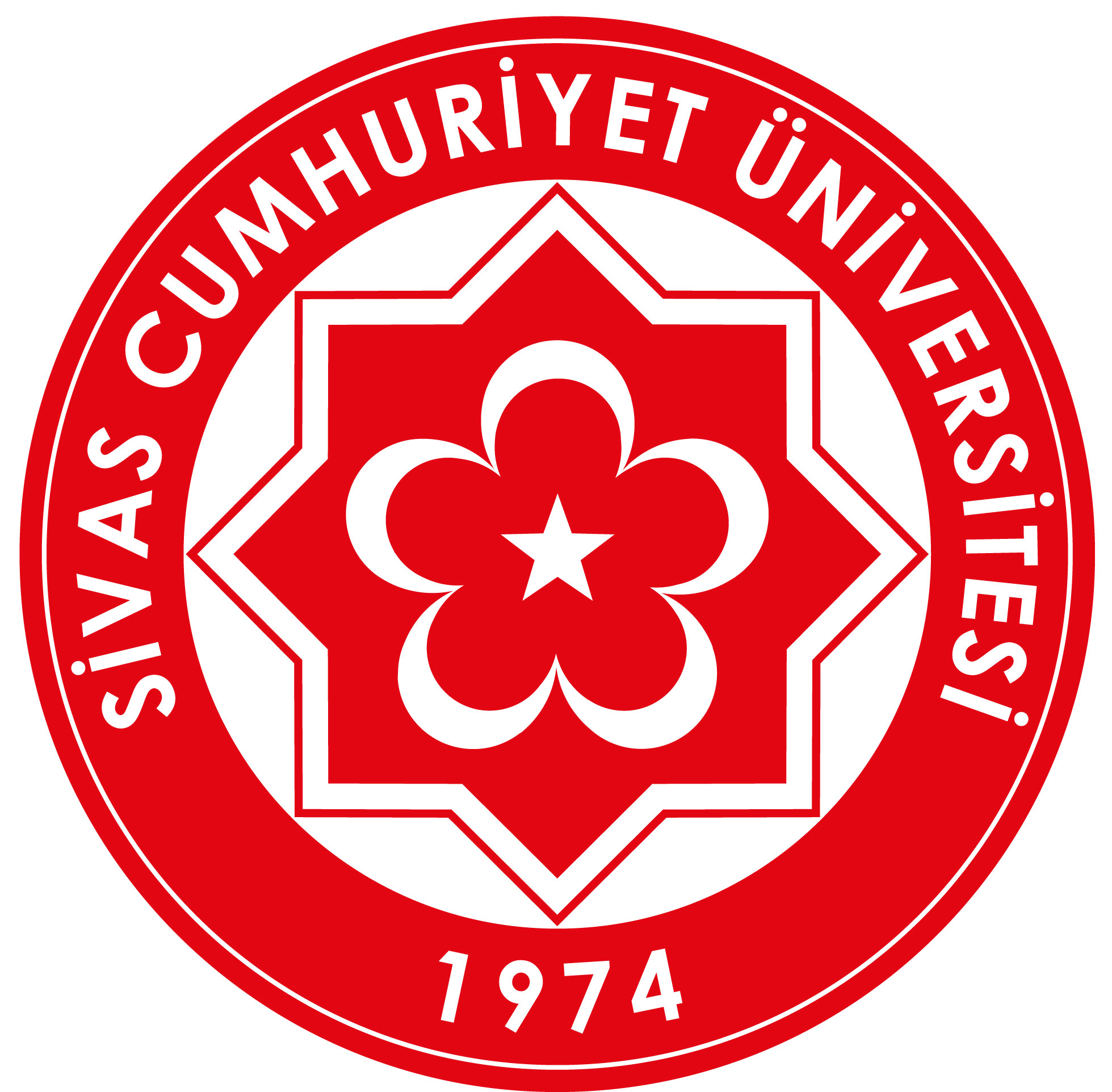 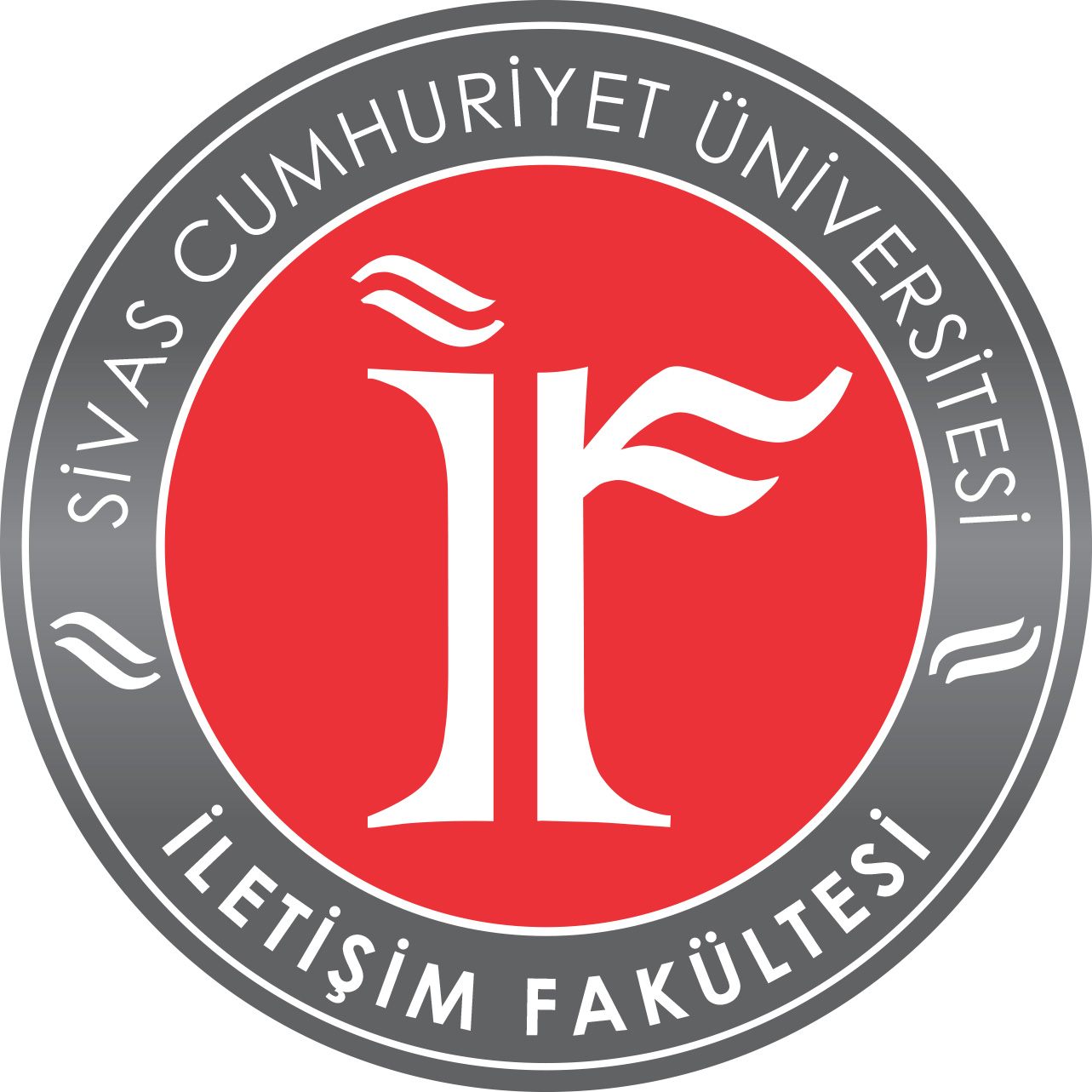 ÜST DÖNEMDEN DERS ALMA BAŞVURU FORMU………………………………………………………………………………………………………..…………….. BÖLÜM BAŞKANLIĞINABölümünüz ……………………………………….……………………………………………… nolu öğrencisiyim. Üniversitemiz Önlisans ve Lisans Eğitim-Öğretim ve Sınav Yönetmeliğinin ilgili maddesi uyarınca aşağıda belirttiğim dersleri üstten almak istiyorum. 	Gereğini arz ederim.						                                                  ………….…………/…………..………./20………...……………..						                                               Adı Soyadı :Adres          : ………………………………………………………………………………………………………..……………..…………………………………………………………..………………………………………………………………………………………………………..……………..………………………………………………………………………………………………………..……………..Telefon No: ………………………………………………………………………………………………………..……………..	                       e-Posta : ……………………………………………..……………..………………………………………………………………………………………………………..……………..Dekanlığa iletilmek üzere uygun görüşle;Danışman  :Adı Soyadı : ……………………………………………………………………..……………..………………………………….İmza           :UYGUNDUR…………………………./………………………/20……………………..Bölüm BaşkanıSNDERSİN KODUDERSİN ADIKREDİSİ12345678910                                                                                                    TOPLAM                                                                                                    TOPLAM                                                                                                    TOPLAM